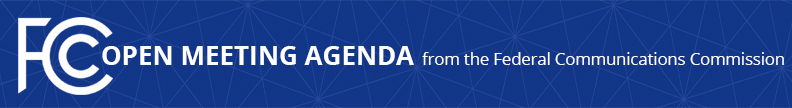 Media Contact: Will Wiquist, 202-418-0509will.wiquist@fcc.gov For Immediate ReleaseFCC ANNOUNCES TENTATIVE AGENDA FOR SEPTEMBER OPEN MEETING  -- WASHINGTON, September 5, 2019—Federal Communications Commission Chairman Ajit Pai announced that the items below are tentatively on the agenda for the September Open Commission Meeting scheduled for Thursday, September 26, 2019:The Uniendo a Puerto Rico Fund and Connect USVI Fund – The Commission will consider a Report and Order that would allocate $950 million in fixed and mobile high-cost universal service support for Stage 2 of the Uniendo a Puerto Rico Fund and the Connect USVI Fund to expand, improve, and harden communications networks in Puerto Rico and the U.S. Virgin Islands.  The Commission will also consider an Order on Reconsideration that would dispose of two petitions related to Uniendo a Puerto Rico Fund and Connect USVI Fund advance support and Stage 1 support.  (WC Docket Nos. 18-143, 10-90, 14-58)Access Arbitrage – The Commission will consider a Report and Order and Modification of Section 214 Authorizations that would adopt reforms to eliminate wasteful access arbitrage schemes and promote the efficient use of the nation’s communications networks.  (WC Docket No. 18-155)3.5 GHz Auction Procedures – The Commission will consider a Public Notice that would seek comment on procedures to be used for Auction 105, the auction of Priority Access Licenses (PALs) in the 3550-3650 MHz band.  (AU Docket 19-244) Public Notice of the Filing of Broadcast Applications Rules – The Commission will consider a Further Notice of Proposed Rulemaking that would propose to modernize and simplify the written and on-air public notices broadcasters must provide upon the filing of certain applications.  (MB Docket Nos. 17-264, 17-105, 05-6)Updating and Streamlining Rules for the Direct Broadcast Satellite Service – The Commission will consider a Report and Order that would align the Direct Broadcast Satellite licensing procedures with those of the geostationary orbit fixed-satellite service satellites.  (IB Docket No. 06-160) Public Drafts of Meeting Items – The FCC publicly releases the draft text of each item expected to be considered at the next Open Commission Meeting.  One-page cover sheets are included in the public drafts to help summarize each item.  All these materials will be available on the FCC’s Open Meeting page: www.fcc.gov/openmeeting.  The Open Meeting is scheduled to commence at 10:30 a.m. EDT in the Commission Meeting Room (Room TW-C305) of the Federal Communications Commission, 445 12th Street, S.W., Washington, D.C.  While the Open Meeting is open to the public, the FCC headquarters building is not open access, and all guests must check in with and be screened by FCC security at the main entrance on 12th Street.  Open Meetings are streamed live at www.fcc.gov/live and can be followed on social media with #OpenMtgFCC.Press Access – Members of the news media are welcome to attend the meeting and will be provided reserved seating on a first-come, first-served basis.  Following the meeting, the Chairman may hold a news conference in which he will take questions from credentialed members of the press.  Afterwards, senior policy and legal staff will be made available to the press for questions related to the items on the meeting agenda.  Commissioners may also choose to hold press conferences.  Press may also direct questions to the Office of Media Relations (OMR).  Questions about credentialing should be directed to OMR.            ###
Media Relations: (202) 418-0500 / ASL: (844) 432-2275 / TTY: (888) 835-5322 / Twitter: @FCC / www.fcc.gov This is an unofficial announcement of Commission action.  Release of the full text of a Commission order constitutes official action.  See MCI v. FCC, 515 F.2d 385 (D.C. Cir. 1974).